Comment (mieux) préparer le contrôle de lecture ?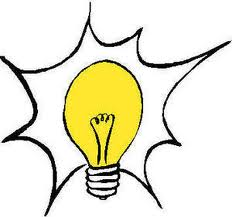 Lire le roman une première fois en prenant quelques notes : qui sont les personnages ? quels liens les unissent ? que cherchent-ils à faire ? quelles sont les étapes importantes ?…Ne pas hésiter à relire un chapitre ou quelques pages pour ne pas manquer des éléments essentiels !Réaliser un court résumé après la lecture intégrale, en respectant une sorte de schéma narratif. Deux ou trois lignes par étape du schéma.Ne pas commettre l’erreur de résumer dans l’ordre du livre car certains livres ont une structure spéciale et cela risque de t’embrouiller.Echanger, discuter avec les autres élèves de ta classe. Qu’avez-vous compris, d’abord dans les grandes lignes, puis dans le détail ? N’avez-vous rien vu en plus que les autres ? Vos hypothèses au sujet de tel ou tel passage sont-elles plausibles ?Lire une seconde fois le roman, en ayant en tête les éventuelles discussions, en cherchant à affiner sa compréhension. Cette seconde lecture peut aller plus vite que la première : certaines descriptions peuvent être survolées… Par contre, mieux vaut éviter de survoler les derniers chapitres. Actualiser ses notes… pour les relire la veille du contrôle.En ce qui concerne le questionnaire de lectureUne règle d’or s’applique ici… ANALYSER les questions ; chaque mot a son importance. Où le prof a-t-il voulu en venir ? Sur quoi essaie-t-il d’attirer mon attention ? Existe-t-il un rapport entre les questions 1 et 2 ? N’y a-t-il pas deux (ou trois) parties à la question ?...Ensuite, il faut réaliser une ébauche de réponse, éventuellement la noter au brouillon afin de la corriger (structure, clarté, adéquation avec la question…). Vient alors le moment de recopier au propre… en surveillant sa montre pour éviter le stress de la sonnerie (tout en se ménageant au temps pour une dernière relecture). Certaines fautes d’orthographe sont intolérables pour un élève de votre année !!!Un dernier conseil : évite de visionner le (très bon) film adapté du roman. Si l’histoire est fort proche, certaines libertés prises par le réalisateur sèment le doute… Mieux vaut garder les idées claires avant le contrôle.Bonne lecture ! Bon travail.